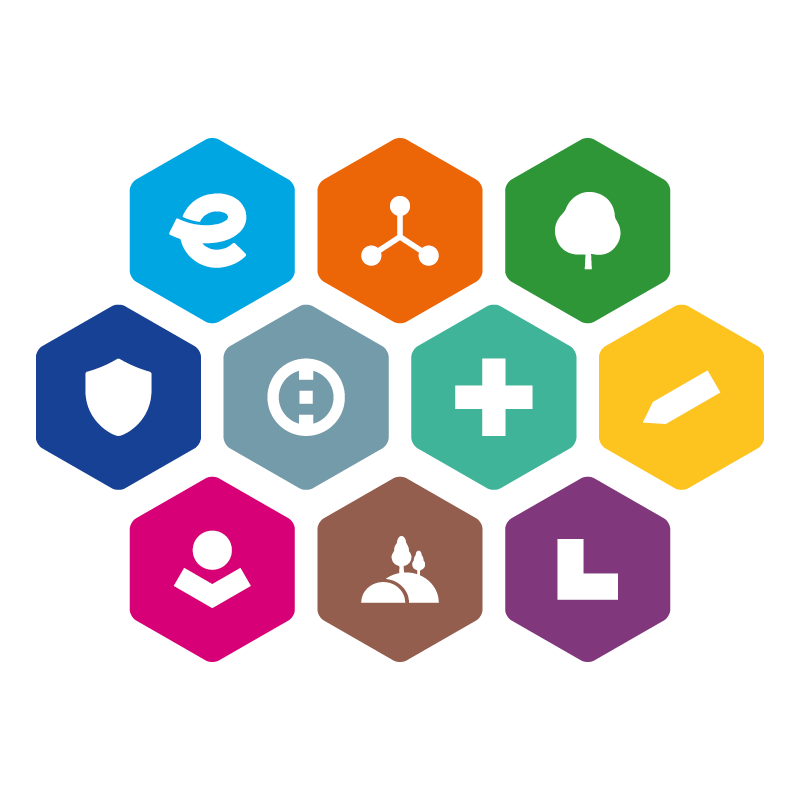 INTEGROVANÝ REGIONÁLNÍ OPERAČNÍ PROGRAM 
2021–2027projektový záměr3. výzva MAS Vodňanská ryba, z. s. – IROP 21+ – VzděláváníNÁZEV PROJEKTOVÉHO ZÁMĚRUNÁZEV PROJEKTOVÉHO ZÁMĚRUNÁZEV PROJEKTOVÉHO ZÁMĚRUNÁZEV PROJEKTOVÉHO ZÁMĚRUNÁZEV PROJEKTOVÉHO ZÁMĚRUNÁZEV PROJEKTOVÉHO ZÁMĚRUNÁZEV PROJEKTOVÉHO ZÁMĚRUZAŘAZENÍ PROJEKTOVÉHO ZÁMĚRU DO INTEGROVANÉ STRATEGIEZAŘAZENÍ PROJEKTOVÉHO ZÁMĚRU DO INTEGROVANÉ STRATEGIEZAŘAZENÍ PROJEKTOVÉHO ZÁMĚRU DO INTEGROVANÉ STRATEGIEZAŘAZENÍ PROJEKTOVÉHO ZÁMĚRU DO INTEGROVANÉ STRATEGIEZAŘAZENÍ PROJEKTOVÉHO ZÁMĚRU DO INTEGROVANÉ STRATEGIEZAŘAZENÍ PROJEKTOVÉHO ZÁMĚRU DO INTEGROVANÉ STRATEGIEZAŘAZENÍ PROJEKTOVÉHO ZÁMĚRU DO INTEGROVANÉ STRATEGIEOficiální název MAS:Oficiální název MAS:MAS Vodňanská ryba, z. s.MAS Vodňanská ryba, z. s.MAS Vodňanská ryba, z. s.MAS Vodňanská ryba, z. s.MAS Vodňanská ryba, z. s.Číslo a název opatření PR IROP:Číslo a název opatření PR IROP:č. 3 IROP - VZDĚLÁVÁNÍč. 3 IROP - VZDĚLÁVÁNÍč. 3 IROP - VZDĚLÁVÁNÍč. 3 IROP - VZDĚLÁVÁNÍč. 3 IROP - VZDĚLÁVÁNÍČíslo a název výzvy ŘO IROP:Číslo a název výzvy ŘO IROP:č. 48 „VZDĚLÁVÁNÍ – SC 5.1 (CLLD)“č. 48 „VZDĚLÁVÁNÍ – SC 5.1 (CLLD)“č. 48 „VZDĚLÁVÁNÍ – SC 5.1 (CLLD)“č. 48 „VZDĚLÁVÁNÍ – SC 5.1 (CLLD)“č. 48 „VZDĚLÁVÁNÍ – SC 5.1 (CLLD)“Číslo a název výzvy MAS:Číslo a název výzvy MAS:č. 3 „MAS Vodňanská ryba, z. s. – IROP 21+ – Vzdělávání“č. 3 „MAS Vodňanská ryba, z. s. – IROP 21+ – Vzdělávání“č. 3 „MAS Vodňanská ryba, z. s. – IROP 21+ – Vzdělávání“č. 3 „MAS Vodňanská ryba, z. s. – IROP 21+ – Vzdělávání“č. 3 „MAS Vodňanská ryba, z. s. – IROP 21+ – Vzdělávání“IDENTIFIKACE ŽADATELEIDENTIFIKACE ŽADATELEIDENTIFIKACE ŽADATELEIDENTIFIKACE ŽADATELEIDENTIFIKACE ŽADATELEIDENTIFIKACE ŽADATELEIDENTIFIKACE ŽADATELEÚplný název žadatele:Úplný název žadatele:Sídlo žadatele
(ulice č. p./č. o., obec, PSČ):Sídlo žadatele
(ulice č. p./č. o., obec, PSČ):IČO/DIČ:IČO/DIČ:Právní forma:Právní forma:Statutární zástupce žadatele
(jméno, příjmení, tel., e-mail):Statutární zástupce žadatele
(jméno, příjmení, tel., e-mail):Kontaktní osoba
(jméno, příjmení, tel., e-mail):Kontaktní osoba
(jméno, příjmení, tel., e-mail):INFORMACE O PROJEKTUINFORMACE O PROJEKTUINFORMACE O PROJEKTUINFORMACE O PROJEKTUINFORMACE O PROJEKTUINFORMACE O PROJEKTUINFORMACE O PROJEKTUPopis projektu a podporované aktivity projektu:Popis projektu a podporované aktivity projektu:Popis projektu a podporované aktivity projektu:Cíle projektu:Cíle projektu:Cíle projektu:Zdůvodnění potřebnosti projektu a popis stávajícího stavu:Zdůvodnění potřebnosti projektu a popis stávajícího stavu:Zdůvodnění potřebnosti projektu a popis stávajícího stavu:Místo realizace projektu:Místo realizace projektu:Místo realizace projektu:Stav připravenosti projektu, které zpracované podkladové dokumenty potřebné k předložení projektu má žadatel k dispozici, např. prováděcí studie, podklady pro hodnocení, analýza nákladů a výnosu, stavební povolení atd.:Stav připravenosti projektu, které zpracované podkladové dokumenty potřebné k předložení projektu má žadatel k dispozici, např. prováděcí studie, podklady pro hodnocení, analýza nákladů a výnosu, stavební povolení atd.:Stav připravenosti projektu, které zpracované podkladové dokumenty potřebné k předložení projektu má žadatel k dispozici, např. prováděcí studie, podklady pro hodnocení, analýza nákladů a výnosu, stavební povolení atd.:Předpokládané datum podání žádosti o podporu do výzvy ŘO:Předpokládané datum podání žádosti o podporu do výzvy ŘO:Předpokládané datum podání žádosti o podporu do výzvy ŘO:Předpokládané datum zahájení fyzické realizace projektu (měsíc/rok):Předpokládané datum zahájení fyzické realizace projektu (měsíc/rok):Předpokládané datum zahájení fyzické realizace projektu (měsíc/rok):Předpokládané datum ukončení fyzické realizace projektu (měsíc/rok):Předpokládané datum ukončení fyzické realizace projektu (měsíc/rok):Předpokládané datum ukončení fyzické realizace projektu (měsíc/rok):Vazba projektu na projekty žadatele financované z dalších dotačních zdrojů:Vazba projektu na projekty žadatele financované z dalších dotačních zdrojů:Vazba projektu na projekty žadatele financované z dalších dotačních zdrojů:FINANCOVÁNÍ PROJEKTU (v Kč)FINANCOVÁNÍ PROJEKTU (v Kč)FINANCOVÁNÍ PROJEKTU (v Kč)FINANCOVÁNÍ PROJEKTU (v Kč)FINANCOVÁNÍ PROJEKTU (v Kč)FINANCOVÁNÍ PROJEKTU (v Kč)FINANCOVÁNÍ PROJEKTU (v Kč)Celkové výdaje projektuKč: Celkové výdaje projektuKč: Celkové výdaje projektuKč: Celkové způsobilé výdaje (CZK):Celkové způsobilé výdaje (CZK):Celkové způsobilé výdaje (CZK):Podpora – příspěvek unie (CZK):Podpora – příspěvek unie (CZK):Podpora – příspěvek unie (CZK):Podpora – národní veřejné zdroje (CZK):Podpora – národní veřejné zdroje (CZK):Podpora – národní veřejné zdroje (CZK):Vlastní zdroje příjemce (CZK):Vlastní zdroje příjemce (CZK):Vlastní zdroje příjemce (CZK):Nezpůsobilé výdaje (CZK):Nezpůsobilé výdaje (CZK):Nezpůsobilé výdaje (CZK):INDIKÁTORY PROJEKTUINDIKÁTORY PROJEKTUINDIKÁTORY PROJEKTUINDIKÁTORY PROJEKTUINDIKÁTORY PROJEKTUINDIKÁTORY PROJEKTUINDIKÁTORY PROJEKTUKódNázev indikátoruNázev indikátoruNázev indikátoruMěrná jednotka indikátoruVýchozí hodnota indikátoruCílová hodnota indikátoruIndikátor výstupu:Indikátor výstupu:Indikátor výstupu:Indikátor výstupu:Indikátor výstupu:Indikátor výstupu:Indikátor výstupu:500 002Počet podpořených škol či vzdělávácích zařízeníPočet podpořených škol či vzdělávácích zařízeníPočet podpořených škol či vzdělávácích zařízenízařízení509 021Kapacita nových učeben v podpořených vzdělávacích zařízeníKapacita nových učeben v podpořených vzdělávacích zařízeníKapacita nových učeben v podpořených vzdělávacích zařízeníosoby509 031Kapacita rekonstruovaných či modernizovaných učeben v podpořených vzdělávacích zařízeníchKapacita rekonstruovaných či modernizovaných učeben v podpořených vzdělávacích zařízeníchKapacita rekonstruovaných či modernizovaných učeben v podpořených vzdělávacích zařízeníchosoby509 051Počet nových odborných učebenPočet nových odborných učebenPočet nových odborných učebenučebna509 041Počet modernizovaných odborných učebenPočet modernizovaných odborných učebenPočet modernizovaných odborných učebenučebnaIndikátor výsledku:Indikátor výsledku:Indikátor výsledku:Indikátor výsledku:Indikátor výsledku:Indikátor výsledku:Indikátor výsledku:500 501Počet uživatelů nových nebo modernizovaných vzdělávacích zařízení za rokPočet uživatelů nových nebo modernizovaných vzdělávacích zařízení za rokPočet uživatelů nových nebo modernizovaných vzdělávacích zařízení za rokuživatelé/rok323 000Snížení konečné spotřeby u podpořených subjektůSnížení konečné spotřeby u podpořených subjektůSnížení konečné spotřeby u podpořených subjektůGJ/rokMísto a datum:Místo a datum:Místo a datum:Statutární zástupce/pověřený zástupce:Statutární zástupce/pověřený zástupce:Statutární zástupce/pověřený zástupce:Podpis předkladatele projektového záměru: (může být i elektronický podpis): Podpis předkladatele projektového záměru: (může být i elektronický podpis): Podpis předkladatele projektového záměru: (může být i elektronický podpis): 